	В соответствии  с Федеральным законом от 19.12.2016 № 445-ФЗ «О внесении изменений в статьи 51 и 55 Градостроительного кодекса Российской Федерации» администрация Таутовского сельского поселения Аликовского района Чувашской Республики   п о с т а н о в л я е т:      1. Внести в постановление  администрации Таутовского сельского поселения Аликовского района Чувашской Республики от 11.11.2016 г. №78 «Об утверждении административного регламента администрации Таутовского сельского поселения Аликовского района Чувашской Республики по предоставлению муниципальной услуги «Выдача разрешения на строительство, реконструкцию объекта капитального строительства», следующие изменения:         1) в  подразделе 2.6 пункт 2.6.4 «выдача разрешения на индивидуальное жилищное строительство» признать утратившим силу;         2)  в  подразделе 3.1 пункт 3.1.3 слова «индивидуально жилищного» исключить;    2. Контроль за выполнением настоящего постановления оставляю за собой.    3. Настоящее постановление вступает в силу после его официального опубликования.ЧĂВАШ РЕСПУБЛИКИЭЛĔК РАЙОНĚ 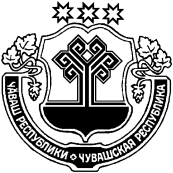 ЧУВАШСКАЯ РЕСПУБЛИКААЛИКОВСКИЙ РАЙОНЧУВАШСКАЯ РЕСПУБЛИКААЛИКОВСКИЙ РАЙОНТАВĂТ ЯЛ ПОСЕЛЕНИЙĚН АДМИНИСТРАЦИЙЕ ЙЫШĂНУ13.09.2018 54 № Тавăт ялěАДМИНИСТРАЦИЯТАУТОВСКОГО СЕЛЬСКОГОПОСЕЛЕНИЯПОСТАНОВЛЕНИЕ13.09.2018 № 54деревня ТаутовоО внесении изменений   в  постановление  администрации Таутовского сельского поселения Аликовского района Чувашской Республики №78 от 11.11.2016 г. «Об утверждении административного регламента администрации Таутовского сельского поселения Аликовского района Чувашской Республики по предоставлению муниципальной услуги «Выдача разрешения на строительство, реконструкцию объекта капитального строительства»Глава Таутовскогосельского поселенияА.Н. Васильев